Методические рекомендации для студентовТема  «Альдегиды. Карбоновые кислоты»Значение темы:Значение альдегидов в промышленности, медицине и жизни человека достаточно велико. 40%-ный раствор формальдегида в воде называется формалином и применяется для    дезинфекции.    В    сельском    хозяйстве    формалин    используют    для протравливания семян, в кожевенной промышленности — для обработки кож.Формальдегид   используют   для   получения   уротропина   -   лекарственного вещества. Большое количество формальдегида используется при получении фенолформальдегидных смол (пластмасс).Из уксусного альдегида в промышленных масштабах получают уксуснуюкислоту, он используется при производстве пластмасс и ацетатного волокна.Карбоновые кислоты многообразный класс органических соединений, многие из которых имеют большое практическое значение промышленности, быту, медицине. Так водные растворы уксусной кислоты поступают в продажу под названием уксуса (3-5% раствор) и уксусной эссенции (70-80% раствор) и широко используется в пищевой промышленности. Кроме того, уксусная кислота является сырьем для получения многих важных органических веществ, например, на её основе получают вещества – гербициды – используемые для борьбы с сорняками.Натриевые и калиевые соли стеариновой и пальмитиновой кислот хорошо растворимы и обладают моющим действием и являются основой для получения мыла.На основе теоретических знаний и практических умений обучающийся должен  знать: Состав, строение, классификация, номенклатура, химические свойства альдегидов и карбоновых кислот. Функциональная группа альдегидов, карбоновых кислот. Качественная реакция на лимонную, уксусную, щавелевую кислоты и альдегиды.уметь: Составлять структурные формулы альдегидов и карбоновых кислот, пользоваться тривиальной и систематической номенклатурой. Проводить характерные реакции альдегиды и карбоновые кислоты, составлять соответствующие уравнения реакции.овладеть ОК и ПКOK 1. Понимать сущность и социальную значимость своей будущей профессии, проявлять к ней устойчивый интерес.ОК 12. Оказывать первую медицинскую помощь при неотложных состояниях.ОК 13. Организовывать рабочее место с соблюдением требований охраны труда, производственной санитарии, инфекционной и противопожарной безопасности.         ПК 3.1. Готовить рабочее место для проведения лабораторныхбиохимических исследований.          ПК 3.2. Проводить лабораторные биохимические исследования биологических материалов; участвовать в контроле качестваПлан изучения темы:1.Контроль исходного уровня знаний.Ответьте на вопросы: Какие органические вещества относятся к оксосоединениям ?Объясните строение карбонильной группы.Чем отличаются альдегиды от кетонов?Какие реакции наиболее характерны для альдегидов?  Объясните с точки зрения   строения   молекулы.   Приведите   примеры   соответствующих уравнений реакций. Понятие о карбоновых кислотахКлассификация карбоновых кислотХимические свойства: общие с неорганическими кислотами и специфические Получение кислот в лаборатории2. Содержание темыАльдегиды - органические соединения, молекулы которых содержат альдегидную группу, связанную с углеводородным радикалом.Общая формула предельных альдегидов СпН2п+1─СН=О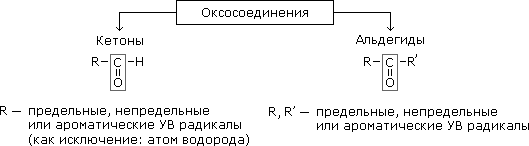 Для альдегидов возможна изомерия:а) углеродного скелета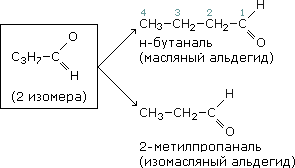 При названии изомеров положения заместителей указывают цифрами, первым считается углерод альдегидной группы.Б) альдегиды изомерны кетонам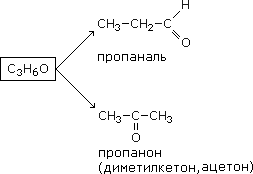 Гомологический ряд альдегидовКарбоновыми кислотами называются соединения, в молекулах которых содержится одна или несколько карбоксильных групп: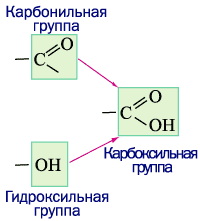 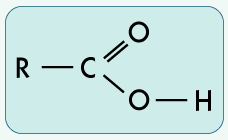 Карбоновые кислотыВторая классификация подразделяет кислоты в зависимости от строения углеводородного радикала:
а) насыщенные (предельные) карбоновые кислоты (производные алканов и циклоалканов), например, масляная кислота (пропановая кислота) СН3СН2СООН,
б) ненасыщенные (непредельные)  карбоновые кислоты (производные алкенов, алкинов), например, акриловая кислота (этеновая кислота) СН2=СНСООН,
в) ароматические  кислоты (производные аренов), например, бензойная С6Н5СООН.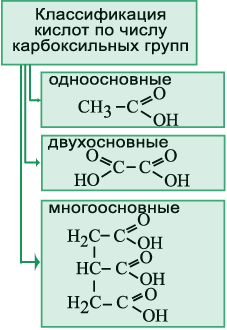 Лимонная кислота                                                                                                                         О                    О                     О                            О                О    \\                 \\                     //                                \\            //       С – СН2 – С – СН2 – С                                      С – С        НО                                               ОН                НО                  ОН                                СООН                                                     щавелевая кислота                                             Названия солей следующих карбоновых кислот:
муравьиной – формиаты
уксусной – ацетаты
пропионовой – пропионаты
масляной – бутираты
валериановой – валераты 
3. Самостоятельная работа.	1. Как классифицируют карбоновые кислоты? Дайте классификацию следующим кислотам: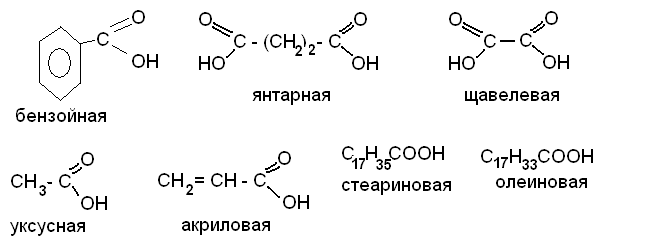 Какие вещества из перечисленных ниже могут вступать попарно в реакции: этанол, уксусная кислота, гидроксид натрия, соляная кислота?       Напишите уравнения реакций и укажите условия, в которых они протекают.Напишите уравнения реакций, соответствующие следующим схемам:а) этиловый спирт → уксусная кислота→ ацетат железа (III)→ гидроксид железаб) ацетат натрия→ уксусная кислота→ хлоруксусная кислота в) щавелевая кислота→ оксалат кальция→ хлорид кальция г) этиловый спирт → уксусная кислота→ ацетат натрия→ уксусная кислота→ трихлоруксусная кислотад) С2Н2→ Х→ СН3СООНОпределите неизвестное вещество Х.е) С2Н5Сl→ Х → СН3СООНОпределите неизвестное вещество Х.Осуществите превращения:метан → ацетилен → этаналь → этановая кислота → СО2Вам выданы растворы солей: оксалата аммония, ацетата натрия. Как определить эти соли?Как отличить раствор уксусной кислоты от: а) раствора этанола; б) соляной кислоты?Как можно доказать присутствие муравьиной кислоты в уксусной кислоте?4. Лабораторная работа «Качественные реакции на альдегиды и карбоновые кислоты»Выполнить лабораторную  работу по методическим указаниям. Перед выполнением работы вспомнить ТБ при работе с кислотами, меры оказания первой помощи при ожоге кислотой. Отчет о лабораторной  работе оформить в тетради, записать соответствующие уравнения реакций.Цель: Закрепить теоретические знания по теме «Альдегиды и карбоновые кислоты». Знать качественные реакции на карбоновые кислоты и альдегиды. Закрепить умения написания уравнения химических реакций, навыки работы с химической посудой и реактивами.5. Итоговый контроль знаний.Тестирование6. Подведение итогов.7. Домашнее задание  Ерохин Ю.М. Химия. Учебник для студ. Сред проф.образ.-М.: Академия, 2001  гл.24с. 317-325 Подготовка реферативных сообщений: Отдельные представители оксосоединений, карбоновых кислот, оксокарбоновых кислот, фенолокислот, салициловая кислота и её производные.Литература:Ерохин Ю.М. Химия. Учебник для студ. Сред проф.образ.-М.: Академия, 2006.- 384 с.Пустовалова Л. М.  Неорганическая химия: Уч. пос.- Ростов на Дону: Феникс, 2005.-352с.Формула альдегидаНазвание альдегидаНазвание альдегидаФормула альдегидапо международной номенклатуретривиальное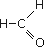 МетанальМуравьиный альдегид (формальдегид)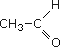 ЭтанальУксусный альдегид (ацетальдегид)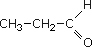 ПропанальПропионовый альдегид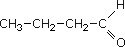 БутанальМасляный альдегид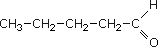 ПентанальВалериановый альдегид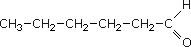 ГексанальКапроновый альдегидФормулаСистематическое названиеТривиальное названиеМонокарбоновые кислотыМонокарбоновые кислотыМонокарбоновые кислотыНСООНМетановаяМуравьинаяСН 3СООНЭтановаяУксуснаяC2H5COOHПропановаяПропионоваяC6H5COOHБензойная Дикарбоновые кислотыДикарбоновые кислотыДикарбоновые кислотыНООС—СООНЭтандиоваяЩавелеваяНООС—CH2—СООНПропандиоваяМалоноваяНООС—СН2—CH2—СООНБутандиоваяЯнтарнаяНазвание опытаНазвание опытаХод опыта1. Физические свойства уксусной кислоты.Опишите физические свойства уксусной кислоты. В пробирку поместите  2-3 капли раствора уксусной кислоты и опустите индикатор. Отметьте изменения цвета индикатора. Запишите уравнение диссоциации кислоты2. Качественная реакция на ацетат-анион В одну пробирку поместите  2 капли  уксусной кислоты, а в другую 2 капли ацетата натрия. В каждую добавьте  2 капли раствора хлорида железа (III). Что наблюдаете? Запишите  уравнения реакции.3.Получение уксусной кислотыК 3 – 5 каплям ацетатам натрия добавьте  2 капли концентрированной серной кислоты, осторожно нагрейте смесь. Что наблюдаете? Запишите  уравнения реакции.4. Физические свойства щавелевой кислотыОпишите физические свойства щавелевой кислоты.К 2-3 кристаллам щавелевой кислоты добавьте  10 капель воды. Исследуйте раствор  индикатором. Отметьте  изменение цвета. Запишите уравнение  диссоциации.5. Качественная реакция на щавелевую кислоту и её солиК 10 каплям раствора щавелевой кислоты добавьте  2 капли хлорида кальция. Что наблюдаете? Запишите  уравнения реакции. Вывод.Разделите осадок на 2 пробирки. Одну часть осадка проверьте  на растворимость в воде, на другую  - в уксусной кислотой. Сделайте  вывод о растворимости осадка. 6. Восстановительные свойства щавелевой кислотыК 10 каплям раствора щавелевой кислоты добавьте  3 капли раствора перманганата калия и 5 капель серной кислоты, слегка нагрейте. Что наблюдаете? Запишите  уравнения реакции, укажите  окислитель, восстановитель. Составьте  схему электронного баланса. 7. Физические свойства лимонной кислотыОпишите физические свойства лимонной кислоты кислоты.К 2-3 кристаллам лимонной кислоты добавьте  10 капель воды. Исследуйте раствор  индикатором. Отметьте изменение цвета.8. Качественная реакция на цитраты. К 5 каплям цитрата (гидроцитрата) натрия прибавить 2 капли раствора хлорида кальция и 1 каплю хлорида аммония. Смесь осторожно! нагреть. Запишите уравнения реакции. Отметьте наблюдения. 9.Реакция «серебряного зеркала»Реактивы:Формалин, аммиачный раствор оксида серебраВ пробирку, содержащую 1мл формалина (водный раствор формальдегида), прибавьте несколько капель аммиачного раствора оксида серебра. Пробирку слегка нагрейте на спиртовке. Почему поверхность стекла становится зеркальной? Напишите уравнение реакции, к какому типу она относится?